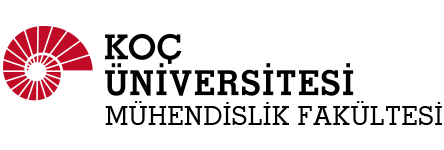 To Whom It May Concern,According to the Common Regulations of the College of Engineering,  who is a student in Industrial Engineering is required to participate in two summer practice programs, which are to be done after the completion of second and third years, respectively. Each practice is to be at least 20 workdays. Sincerely Yours,  Prof. Dr. Özgür Barış Akan
Dean, College of EngineeringSayın İlgili, nolu Mühendislik Fakültesi, Endüstri Mühendisliği Bölümü  sınıf öğrencilerinden  stajını yapmak üzere firmanıza başvurmuştur. 5510 sayılı Kanunun 5’inci maddesinin (b) bendinde, 6111 sayılı Kanunla yapılan değişikliğe istinaden öğrencimizin zorunlu veya isteğe bağlı stajı süresince sigorta primleri Üniversitemiz tarafından karşılanacaktır.Yönetmeliğimiz gereği öğrencimizin ikinci ve üçüncü sınıf sonrasında olmak üzere iki kez ve her biri en az 20 iş günü süren staj yapma zorunluluğu vardır.  Bilgilerinize arz ederim.Saygılarımla,Prof. Dr. Özgür Barış Akan
Mühendislik Fakültesi Dekanı